LISTA DE ÚTILES 2023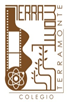 Tercero y Cuarto BásicoEstuche Estuche con cierre, marcado con nombre completo visible.Que contenga:Lápiz grafito( EL USO DE  LÁPIZ  PASTA  ES  A   PARTIR DE   5° AÑO BÁSICO)2 gomas de borrar1 lápiz bicolor Tijera punta   romaPegamento en barra.Lápices de colores.Sacapunta.Útiles escolaresÚtiles escolaresCantidadArtículo1Cuaderno de caligrafía vertical  60/80 hojas tamaño college1Cuaderno matemática de 100 hojas. Lenguaje y Comunicación (forro rojo)1Cuaderno matemática 100 hojas  Educación Matemática (forro azul) 1Cuaderno matemática 100 hojas Ciencias Naturales (forro verde)  1Cuaderno matemática 100 hojas Ciencias Sociales (forro amarillo) 1Cuaderno matemática 60 / 100 hojas Religión (forro celeste)1Cuaderno matemática 60 / 100 hojas Música (forro morado)1Cuaderno matemática 60 / 100 hojas Taller CRA (forro café)1Croquera para las asignaturas de tecnología y artes 1Cuaderno matemática 60/100 hojas Taller Inglés (forro blanco)1Cuaderno de  60 hojas Educación física (forro naranjo). Para las clases de educación física los niños/as pueden venir con el buzo del colegio.1Caja de plastilina 12 colores 1Caja de lápices de cera 1Pegamento en barra 1Caja de témperas 12 colores2Pinceles de diferente grosor2Paquetes de papel lustre 1Set de goma eva 1Pliego de papel kraft 2Paquetes de palos de helados.Los útiles antes mencionados, a excepción de los cuadernos, quedarán en el colegio bajo la responsabilidad del profesor jefe.Se solicita que Vestuario y útiles estén marcados con el nombre del alumno/a. Los cuadernos deben venir con el nombre de cada asignatura y deben traerlos según horario  que se entregará la primera semana de clases.Utensilios  de aseo personalEstuche con cierre, marcado con nombre completo visible.Que contenga:Cepillo de dientesPasta dentalJabón pequeñoPapel higiénico en pequeños rollos para uso diarioAlcohol gel Mascarilla(opcional)